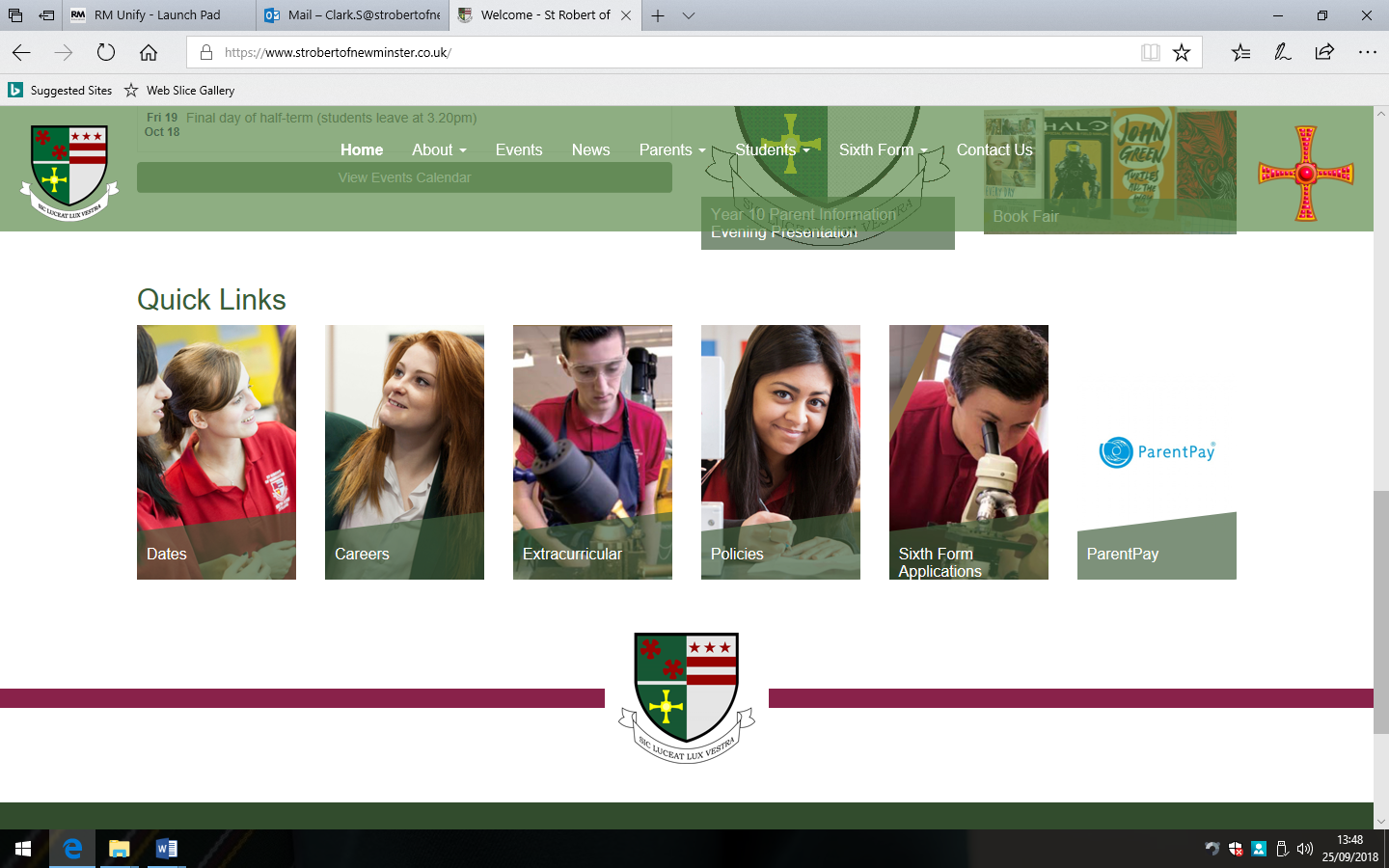 Key Question:Content:Skill Focus:Term 1:How can we think like a computer?DecompositionAbstractionPattern RecognitionAlgorithmsCreating flowchartsWriting algorithmsTerm 2:How do digital graphics work and  how do we create content for the web?DigitisationBinary numberHexadecimal coloursHTMLCSSJavascriptEvaluate graphicsPhoto editingVector graphic creationCreating a video game coverCreating static HTML pagesStyling HTML with CSSAdding functionality with JavascriptTerm 3:What is cyber security?HackingNetwork securityPhishingSocial EngineeringProblem solvingInvestigationPresenting informationAssessmentTime/VenueWhat will be assessed?1 : Linking to Term 1 Assessment held in-class1hrTeacher assessedSubject knowledge recall 2: Linking to Term 2Assessment held in-class1hrTeacher assessedSubject knowledge recall 3: Section 3 covers all three TermsAssessment held in-class1hrTeacher assessedSubject knowledge recall 